Соединитель VB 160Комплект поставки: 1 штукАссортимент: К
Номер артикула: 0055.0194Изготовитель: MAICO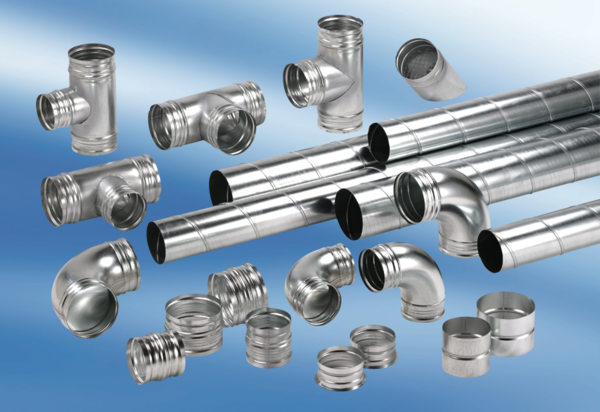 